ABOUT MELorem ipsum dolor sit amet, consectetur adipiscing elit, sed do eiusmod tempor incididunt ut labore et dolore magna aliqua.Ut enim ad minim veniam, quis nostrud exercita on ullamco laboris nisi utaliquip ex ea commodo consequat.Duis aute irure dolor in reprehenderit in voluptate velit esse cillum dolore eu fugiat nulla pariatur.EDUCATIONUS SCHOOLJAN 2010 - OCT 2021JANNE	JOHN WEB DESIGN & DEVELOPERLorem ipsum dolor sit amet, consectetur adipiscing elit, sed do eiusmod tempor incididunt ut labore et dolore magna aliqua. Ut enim ad minim veniam, quis nostrud ullamco laboris nisi ut aliquip ex ea commodo consequat. Duis aute irure dolor in reprehenderit in voluptate velit esse cillum dolore eu fugiat nulla pariatur.US COLLEGEJAN 2010 - OCT 20211234 Lorem Street #00,Lorem ipsum dolor sit amet, consectetur adipiscing elit, sed do eiusmod tempor incididunt utlabore et dolore magna aliqua. Ut enim ad minim veniam, quis nostrud on  ullamco laboris nisi ut aliquip ex ea commodo consequat. Duis aute irure dolor in reprehenderit in voluptate velit esse cillum dolore eu fugiat nulla pariatur.Location, WT+1-000-123-000-0US UNIVERSITYJAN 2010 - OCT 2021info@yourdomain.comLorem ipsum dolor sit amet, consectetur adipiscing elit, sed do eiusmod tempor incididunt ut labore et dolore magna aliqua. Ut enim ad minim veniam, quis nostrud on  ullamco laboris nisi ut aliquip ex ea commodo consequat. Duis aute irure dolor in reprehenderit in voluptate velit esse cillum dolore eu fugiat nulla pariatur.www.yourdomain.comEXPERIENCENAME OF COMPANY	JAN 2010 - OCT 2021Lorem ipsum dolor sit amet, consectetur adipiscing elit, sed do eiusmod tempor incididunt ut labore et dolore magna aliqua. Ut enim ad minim veniam, quis nostrud ullamco laboris nisi ut aliquip ex ea commodo consequat.NAME OF COMPANY	JAN 2010 - OCT 2021Lorem ipsum dolor sit amet, consectetur adipiscing elit, sed do eiusmod tempor incididunt ut labore et dolore magna aliqua. Ut enim ad minim veniam, quis nostrud on ullamco laboris nisi ut aliquip ex ea commodo consequat.facebook/username twitter/username behance/username youtube/usernameNAME OF COMPANY	JAN 2010 - OCT 2021Lorem ipsum dolor sit amet, consectetur adipiscing elit, sed do eiusmod tempor incididunt ut labore et dolore magna aliqua. Ut enim ad minim veniam, quis nostrud on ullamco laboris nisi ut aliquip ex ea commodo consequat.SKILLSARABIC ENGLISH FRENCH RUSSIANPHOTOSHOP HTMLPHOTOSHOP HTMLCSS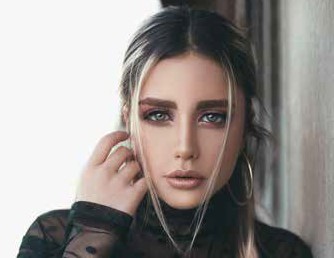 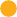 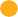 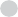 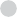 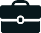 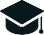 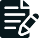 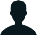 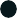 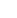 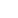 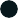 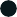 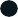 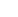 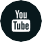 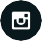 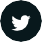 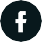 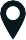 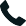 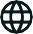 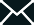 JAVA SCRPTCSSJAVA SCRPTPhotographyPhotographyDanceMusic